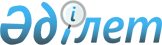 2000 жылдың І тоқсанында Қазақстан Республикасы Үкіметінің мәжілістерінде қаралатын мәселелердің тізбесі туралыҚазақстан Республикасы Премьер-Министрінің Өкімі 1999 жылғы 30 желтоқсан N 182-ө

      1. Қоса беріліп отырған 2000 жылдың І тоқсанында Қазақстан Республикасы Үкіметінің мәжілістерінде қаралатын мәселелердің тізбесі бекітілсін.     2. Орталық атқарушы органдар Қазақстан Республикасы Үкіметінің мәжілістерінде қаралатын материалдардың уақытылы дайындалуын және енгізілуін қамтамасыз етсін.     Премьер-Министр                                         Қазақстан Республикасы                                           Премьер-Министрінің                                       1999 жылғы 30 желтоқсандағы                                        N 182-ө өкімімен бекітілген     2000 жылдың І тоқсанында Қазақстан Республикасы Үкіметінің                 мәжілістерінде қаралатын мәселелердің                           тізбесі _________________________________________________________________________    Күні   !    Мәселенің атауы     !  Дайындауға   ! Баяндамашылар          !                        !  жауаптылар   !                    _________________________________________________________________________ 18 қаңтар "Халық денсаулығы"       Денсаулық сақтау  М.Н.Омарова               мемлекеттік бағдарлама.  ісі жөніндегі               сының іске асырылу       агенттік           барысы туралы _________________________________________________________________________  18 қаңтар Жұмыспен қамту саласын.  Еңбек және халық.  Н.В.Радостовец           дағы саясат туралы       ты әлеуметтік                                         қорғау министрлігі _________________________________________________________________________ 1 ақпан   Мемлекеттік инвестиция.  Экономика          Ж.Ә.Күлекеев           лар бағдарламасы туралы  министрлігі _________________________________________________________________________ 1 ақпан   Отандық МӨЗ шикізатпен   Энергетика,        В.С.Школьник           қамтамасыз ету туралы    индустрия және                                        сауда министрлігі _________________________________________________________________________ 8 ақпан   Қазақстан Республикасы.  Экономика          Ж.Ә.Күлекеев           ның әлеуметтік-экономи.  министрлігі           калық дамуы мен Қазақ.              стан Республикасы           Үкіметінің іс-қимыл           жоспарының орындалуының           қорытындылары туралы _________________________________________________________________________ 8 ақпан   Мемлекеттік бюджеттің    Қаржы министрлігі,  М.Т. Есенбаев           1999 жылы атқарылуының   Мемлекеттік кіріс           қорытындылары туралы     министрлігі _________________________________________________________________________ 15 ақпан  Құрамында мысы бар       Көлік және коммуни.  С.М.Бүркітбаев           кабелдер мен көліктік-   кациялар министрлігі           коммуникациялық кешен           жабдықтарының сақталуы           және Қазақстан Респуб.           ликасында түсті метал.           дарды қабылдау пункт.           терінің қызметін            реттеу туралы _________________________________________________________________________ 15 ақпан  Мемлекеттік мүліктік     Әділет министрлігі   Б.Ә.Мұхамеджанов           міндеттемелерді орын.           дауға байланысты рә.           сімдерді оңтайландыру           туралы _________________________________________________________________________ 14 наурыз Қазақстан Республика.    Сыртқы істер         Е.Ә. Ыдырысов           сының халықаралық        министрлігі           ұйымдарға берешектерін           өтеу туралы _________________________________________________________________________ 14 наурыз Қазақстан Республикасы.  Көлік және коммуни.  С.М.Бүркітбаев           ның азаматтық авиация.   кациялар министр.           сының дамыту бағдарла.   лігі           масы және ұшулардың            қауіпсіздігі деңгейін           арттыру шаралары туралы___________________________________________________________________________ 21 наурыз Қызметтің лицензиялана.  Қаржы министрлігі,    М.Т.Есенбаев           тын түрлерін қысқарту,   Табиғи монополиялар.           сондай-ақ мемлекеттік    ды реттеу, бәсекені            кәсіпорындардың функ.    қорғау және шағын           цияларын қайта қарау     бизнесті қолдау жөнін.           туралы                   дегі агенттік, Экономика                                    министрлігі _________________________________________________________________________ 21 наурыз Село тұрғындарына ал.    Денсаулық сақтау     М.Н.Омарова           ғашқы медициналық-сани.  ісі жөніндегі           тарлық көмек көрсетуді   агенттік           жақсарту жөніндегі            шаралар туралы _________________________________________________________________________ 21 наурыз Акцизделетін өнімдердің  Мемлекеттік кіріс    З.Х.Кәкімжанов           заңсыз айналымына қарсы  министрлігі           күрестің тиімділігін           арттыру және "Этил спирті           мен алкоголь өнімінің өн.           дірілуін және айналымын           мемлекеттік реттеу туралы           "1999 жылғы 16 шілдедегі           Қазақстан Республикасы           Заңының талаптарын сақтау           жөніндегі шаралар туралы _________________________________________________________________________ 28 наурыз "Қазақтелеком" ААҚ-ның     Табиғи монополия.  А.А.Тілеубердин           монополияға қарсы заңдарды ларды реттеу,               сақтауы жөніндегі қызметі  бәсекені қорғау           туралы                     және шағын биз.                                      несті қолдау                                       жөніндегі                                      агенттік _________________________________________________________________________ 28 наурыз Қазақстан Республикасының  Табиғи ресурстар   С.Ж.Дәукеев           экологиялық жағдайы және   және қоршаған ортаны           1999 жылдың II жарты жыл.  қорғау министрлігі           дығына көзделген іс-шара.           лардың жүзеге асырылуы            туралы ___________________________________________________________________________ 28 наурыз 2000 жылға арналған        Әділет министрлігі Б.Ә.Мұхамеджанов           заң жобасы жұмыстары           жоспарының орындалу           барысы туралы _________________________________________________________________________    Оқығандар:  Қобдалиева Н.М.  Орынбекова Д.К.          
					© 2012. Қазақстан Республикасы Әділет министрлігінің «Қазақстан Республикасының Заңнама және құқықтық ақпарат институты» ШЖҚ РМК
				